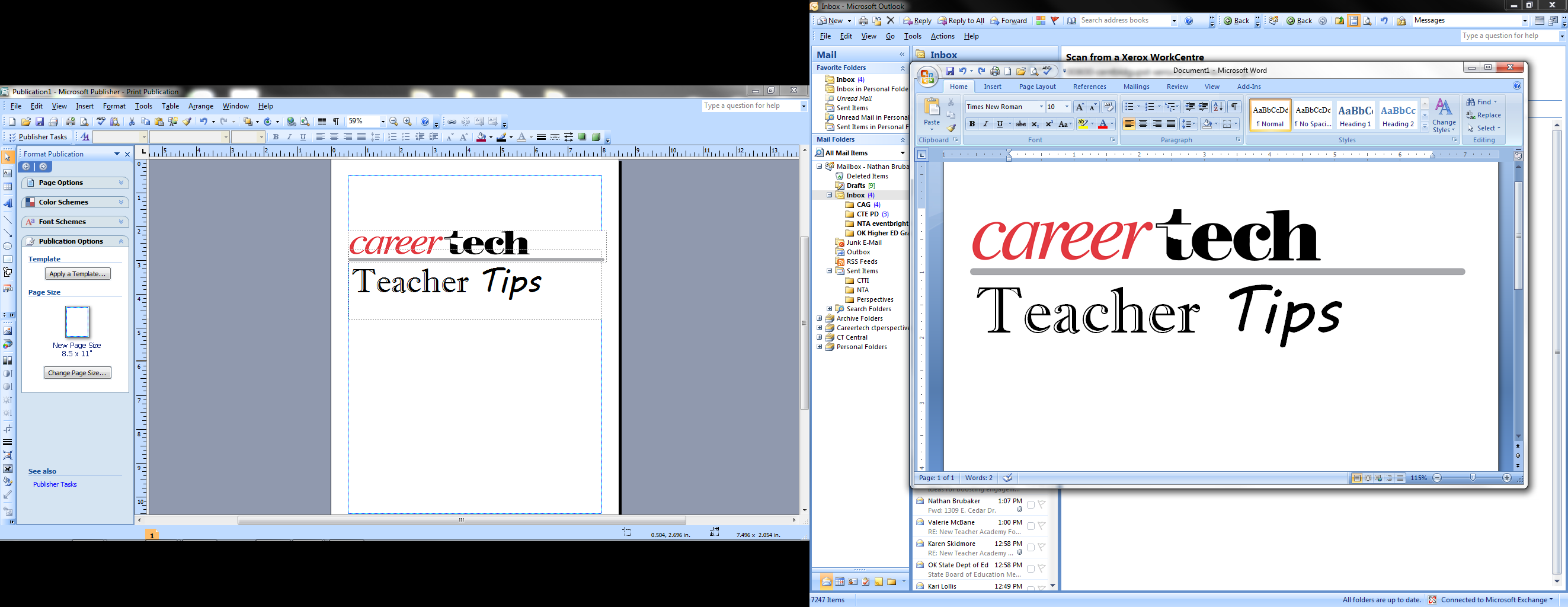 We have finally made it to the end of the year.  Well, at least we can see the end from here.  During the next few weeks, I will walk through ending the school year.The end can be as hectic as the beginning.  With that in mind, we need to plan the last weeks as well as we planned the first weeks of school.  Here are some of the things we will look at during the next few weeks:Conducting end-of-year projects.Ending on a positive note.Closing out the lab/classroom.Determining things learned.While we want students to continue to be engaged and challenged, we also want the end of the year to be an enjoyable time for you and your students.The goal for the end of the year is to keep the students engaged until the end of the last day.  You can keep them engaged by encouraging them to deliver high-quality work and at the same time offering a sense of closure to the school year.  The students should also be able to reflect on what they have learned and transition either to the work-place or to the next level of learning.Next week, we will look at ideas for end-of-year projects.Please take a few minutes to give me some feedback about the Teacher Tips to give valuable direction for the future of Teacher Tips.  You will find a survey at https://www.surveymonkey.com/r/V9RK97M.